مجلس كوكب ابو الهيجاء المحلي  מועצה מקומית כאוכב אבו אלהיגאטל.04-9998624  פקס 04-9998406כאוכב אבו אלהיגא 2018500-------------------------------------------------------------------------------------------------------------------رقم 2016-92016/12/17محضر جلسة المجلس المحلي الغير عادية رقم 2016/9عقد المجلس المحلي جلسته غير العادية رقم 2016/9 اليوم السبت 2016/12/17 في تمام الساعة السادسة والنصف مساء"  في قاعة المجلس المحلي.الحضور:السادة زاهر صالح رئيس المجلس المحلي والاعضاء منذر حاج، وائل حاج، ناصر احمد، محمود احمد عبد الحميد، مروان ابو الهيجاء، يوسف ابو الهيجاء، نضال حجوج، المستشار القضائي ماهل ابو الهيجاء والمراقب الداخلي طارق صالح.الغياب:السادة الاعضاء ابراهيم حجوج وجلال منصور.نقاط البحث:المصادقة على تمديد السحب الزائد في بنك لئومي لسنة 2017 (אישור משיכת יתר בבנק לאומי לשנת 2017)تعديل الميزانية العادية للعام 2016.رئيس المجلس: يرحب بالحضور ويعلم اعضاء المجلس المحلي باختيار السيد ماهل حسين ابو الهيجاء كمستشار قضائي للمجلس المحلي ابتداءً من الشهر الحالي.النقطة الاولى: אישור משיכת יתר בבנק לאומי לשנת 2017رئيس المجلس: عادة نستلم مصادقة من وزارة الداخلية بشكل تلقائي لتمديد السحب الزائد،ولكن بناء" على طلب وزارة الداخلية  نطلب المصادقة على تمديد قيمة السحب الزائد في بنك لئومي بقيمة 700 الف شاقل  للعام المقبل 2017.تصويت: صوت الى جانب الاقتراح السادة الاعضاء: زاهر صالح، ناصر احمد، محمود عبد الحميد، نضال حجوج، يوسف ابو الهيجاء.امتناع: السادة الاعضاء مروان ابو الهيجاء، وائل حاج، منذر حاج وذلك بسبب انعدام مستندات واوراق تدل على ضرورة الاطار للسحب الزائد والاسباب التي طرحتها وزارة الداخلية للمصادقة على تمديد السحب للمرة الاولى.صودق على الاقتراح بأغلبية الحضور.النقطة الثانية: تعديل الميزانية العادية للعادية 2016رئيس المجلس: يصادق المجلس بشكل عام  في بداية كل سنة على الميزانية العادية   حسب التوقعات والتخطيطات للمجلس العام والإدارة . ولكن خلال السنة المالية تحدث تغييرات ضرورية في مستوى المدخولات والمصروفات.فهناك  مدخولات او مصروفات  اضافية مشروطة التي لا تدخل حيز التنفيذ  الا بتوفر شروط عينية لم تؤخذ بعين الاعتبار عند بناء الميزانية  ، وعليه  يتوجب ان نعدل بنود  المدخولات والمصروفات حسب  المعطيات  بالفعل قدر الإمكان.وعليه قدمنا لحضراتكم تعديلا"  للميزانية العامة للعام  2016 . نرجو طرح أسئلتكم واستفساراتكم حول الميزانية المعدلة والتي بين ايديكم.منذر حاج: يستفسر حول بند مصروفات - פרע"מ- وتوزيع المدخولات والمصروفات المشروطة والتي صودق عليها بداية العام.محاسب المجلس: في تعديل الميزانية المقترح وزعنا المدخولات   المشروطة بقيمة 800 الف شاقل حسب الاضافات لبنود المدخولات بالفعل وكذلك  المصروفات  المشروطة  بالمقابل . على سبيل المثال هناك ارتفاع في ملحوظ في بند مدخولات  وزارة المعارف  مقابل ارتفاع موازي في بنود التربية والتعليم.  بند المدخولات من الارنونا ارتفع حسب  وضع الجباية بالفعل للربع الثالث ،  وكذلك الامر بخصوص الارتفاع في بند المدخولات الخاصة من وزارة الداخلية نتيجة الاتفاق المبرم بين السلطات المحلية العربية والحكومة.פרע"מلم يستلم المجلس المحلي أي قرض خلال العام المنصرم وعليه لا يوجد صرف قروض (פרע"מ)  وعلية توجب التعديل وضم ميزانية هذا البند للفعاليات العامة .ناصر احمد: يطلب توضيح من قسم المعارف تفصيلاً وافياً لقسم المصروفات بالمعارف.رئيس المجلس: يطلب تصويت على الميزانية المعدلة.تصويت:صوت الى جانب اقتراح رئيس المجلس السادة :- زاهر صالح، منذر حاج، ناصر احمد، محمود عبد الحميد، نضال حجوج، يوسف ابو الهيجاء.امتناع: مروان ابو الهيجاء - حتى التوضيح.ضد الاقتراح: عضو المجلس وائل حاج.صودق على الاقتراح المقدم للتعديل بالأغلبية (الميزانية المقترحة جزء لا يتجزأ من المحضر).اغلقت الجلسة الساعة 8:30 مساءً.زاهر صالحرئيس مجلس كوكب المحليسجل: محمود قاسمמסגרת תקציב 2016- כאוכבמסגרת תקציב 2016- כאוכבמסגרת תקציב 2016- כאוכבמסגרת תקציב 2016- כאוכבמסגרת תקציב 2016- כאוכבמסגרת תקציב 2016- כאוכבמסגרת תקציב 2016- כאוכבסעיף תקציבי הצעת תקציב 2016  ביצוע 09/2016  ביצוע משוער 2016  הצעה לעדכון תקציב 2016  הצעת תקציב 2017  משרות ארנונה  כללית           1,940,000            2,039,343            2,200,695            2,200,695                       -   מפעל המים                10,000                 13,605                 18,141                 18,141                       -    עצמיות חינוך              210,342               145,136               233,153               233,153                       -    עצמיות רווחה                  8,184                   6,560                   8,747                   8,747                       -    עצמיות אחר           1,292,238               737,597               952,632               952,632                       -   סה"כ הכנסות עצמיות           3,460,764            2,942,242            3,413,368            3,413,368                       -   משרד החינוך           9,168,019            8,560,964           10,071,782           10,071,782                       -   משרד הרווחה           2,060,884            1,373,891            1,995,354            1,995,354                       -    תקבולים ממשלתיים אחרים              898,333               203,107               433,153               433,153                       -   מענק כללי לאיזון           6,496,458            4,450,000            6,986,343            6,986,343                       -   מענקים אחרים ממשרד הפנים           1,205,542               939,000            1,190,000            1,190,000                       -   סה"כ תקבולי ממשלה          19,829,235           15,526,961           20,676,632           20,676,632                       -   תקבולים אחרים                       -                         -                         -                         -                         -   הכנסות משנים קודמותסה"כ הכנסות לפני הנחות בארנונה וכיסוי גרעון נצבר          23,290,000           18,469,203           24,090,000           24,090,000                       -   הנחות ארנונה              950,000               488,732               950,000               950,000                       -   הכנסה  לכיסוי גרעון נצבר                      -                         -                         -                         -                         -   סה"כ הכנסות ללא מותנה          24,240,000           18,957,935           25,040,000           25,040,000                       -   הכנסה מותנה              800,000                       -                         -                         -                         -   סה"כ הכנסות כולל מותנה          25,040,000           18,957,935           25,040,000           25,040,000                       -   הוצאותשכר כללי           5,394,282            4,111,278            5,416,233            5,416,233                       -          -   פעולות כלליות           4,510,255            3,849,815            4,697,044            4,697,044                       -          -   מפעל המים                      -                         -                         -                         -                         -          -   סה"כ הוצאות כלליות           9,904,537            7,961,093           10,113,277           10,113,277                       -         -   שכר חינוך            7,046,610            5,972,116            7,734,544            7,734,544                       -          -   פעולות חינוך            3,137,220            2,429,593            3,195,148            3,195,148                       -          -   סה"כ חינוך          10,183,831            8,401,709           10,929,692           10,929,692                       -         -   שכר רווחה              707,900               528,387               727,965               727,965                       -          -   פעולות רווחה           2,229,732            1,634,030            2,262,517            2,262,517                       -          -   סה"כ רווחה           2,937,632            2,162,417            2,990,483            2,990,483                       -         -   פרעון מילוות מים וביוב                      -                         -                         -                         -                         -          -   פרעון מילוות אחר              111,000                       -                         -                         -                         -          -   סה"כ פרעון מלוות              111,000                       -                         -                         -                         -         -   הוצאות מימון                53,000                 37,862                 43,500                 43,500                       -          -   הוצאה  שנים קודמות                      -                     9,786                 13,048                 13,048                       -          -   סה"כ הוצאות לפני הנחות בארנונה וכיסוי גרעון נצבר          23,190,000           18,572,867           24,090,000           24,090,000                       -         -   הנחות ארנונה              950,000               488,732               950,000               950,000                       -          -   הוצאה לכיסוי גרעון נצבר                      -                         -                         -                         -                         -          -   סה"כ הוצאות ללא מותנה          24,140,000           19,061,599           25,040,000           25,040,000                       -         -   הוצאה מותנה              900,000                       -                         -                         -                         -          -   סה"כ הוצאות כולל מותנה          25,040,000           19,061,599           25,040,000           25,040,000                       -          -   עודף (גרעון)                      -                -103,664                        -0                        -0                       -          -   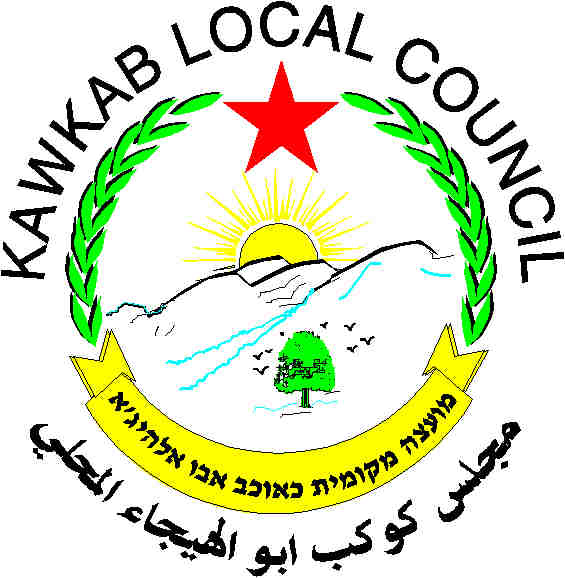 